Kære læseguide, Læseforeningen har sammensat en enkel skabelon du kan udfylde/rette i og printe hvis du skal have sat noget op på opslagstavlen det sted du skal holde læsegruppe eller hvis du måske har brug for/lyst til at reklamere for din læsegruppe.Skabelonen er i A4 og teksten er holdt på én side. Du må ændre hvad du vil i skabelonerne og lave din egen version, men du kan også nøjes med at ændre de steder vi har markeret med rødt og på den måde, meget hurtigt, gøre opslaget helt dit eget. Denne side 1 med introtekst slettes blot.Bedste Hilsner Læseforeningen Læsegruppe! (indsæt noget om den specifikke gruppe, “for dig som er over 65, eller for dig som er studerende”, etc) 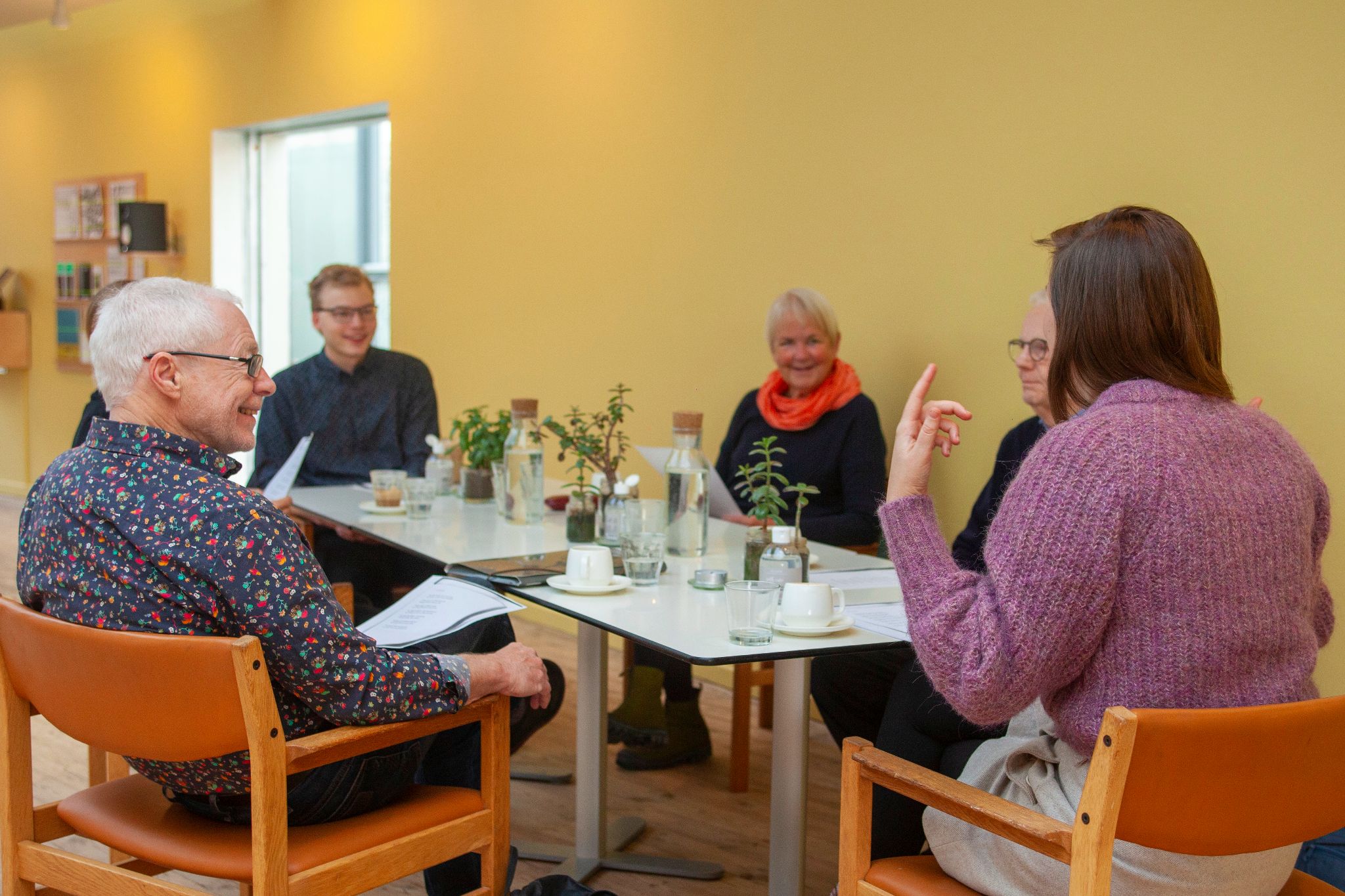 Gruppen er for alle, der har lyst til at mødes med andre om skønlitteratur og de samtaler, tanker og følelser, som den vækker. Vi læser alt mellem himmel og jord, og det kræver ingen forberedelse at deltage. Du kommer, som du er og deltager, som du kan og har lyst til.I læsegruppen findes der ikke rigtige og forkerte svar. Det vigtigste er, at du møder op med åbent sind. Vi håber på at se dig!HVOR: (indsæt sted)HVORNÅR: (indsæt dag, tidspunkt, og evt dato på opstart)TILMELDING: (indsæt navn, email og evt. tlf)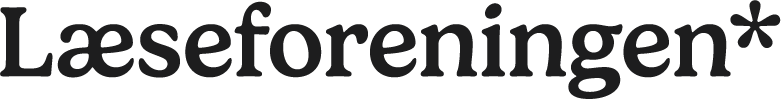 